Верите ли вы?Верите ли вы, что:• прибор, который помогает определить стороны света, называется спидометр? (Нет, компас)• кора березы всегда белее и чище с южной стороны, а трещины, неровности и наросты находятся всегда на северной стороне дерева? (Да)• грибы в основном растут с северной стороны деревьев, пней, кустарников? (Да)• если встать лицом к северу, то за спиной будет запад, справа — юг, а слева — восток? (Нет, за спиной будет юг, справа — восток, слева — запад)• пчелы ориентируются по солнцу? (Да)• попавшие за много километров от дома домашние животные и без компаса успешно находят дорогу домой? (Да)• если утром и вечером тень от крыльев бабочки направлена на восток, то в полдень — с севера на юг? (Да)• местность, изображенная условными знаками на листе бумаги, называется рисунком? (Нет, картой)• правильно определить направление в степи поможет норка суслика? Грызуны, как правило, вход в свое жилище делают с южной стороны. (Да)• олени в лесу точат свои рога только о северную сторону деревьев? (Нет)• в южных районах растет «компасное» растение латук, листья которого обращены на запад и восток плоскостями, а на север и юг ребрами? (Да)• ягоды на открытой лесной поляне раньше созревают с севера? (Нет, с юга)• цветущий подсолнух поворачивает свою голову вслед за солнцем? (Да)• в большинстве случаев муравейники расположены с южной стороны деревьев, пней, кустарников? (Да)• в полдень волки встают головой на север и начинают выть? (Нет)• на стволах сосен с южной стороны выступает смола, а с северной тянется вдоль ствола темная полоса? (Да)• мхи и лишайники чаще всего поселяются с южной стороны камней, пней, стволов деревьев? (Нет, с северной)• после дождя раньше просыхает южная сторона предметов? (Да)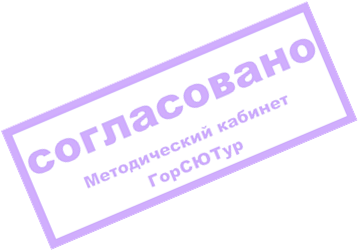 